Checklista för miljöersättning för skötsel av betesmarker och slåtterängar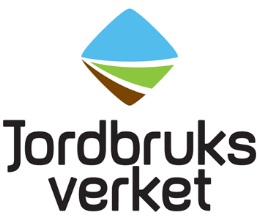 Denna checklista är till för dig som har gått in i ett nytt eller har ett pågående åtagande för betesmarker och slåtterängar. Om du går igenom checklistan kan du få en uppfattning om och bli påmind om vilka villkor du ska uppfylla för att få miljöersättningen. Målet är att du ska svara ja på alla frågor. Om du svarar nej, måste du ta reda på vad du ska göra för att göra rätt.Tänk på att checklistan är en vägledning för vad du måste göra för att få pengar. Om det finns fler villkor måste du själv hålla koll på detta. Det finns till exempel grundvillkor som du måste följa. Läs mer om villkoren för miljöersättning för skötsel av betesmarker och slåtterängar på Jordbruksverkets webbplats. Om du har frågor om ersättningen kontakta din länsstyrelse.Checklistan ska du använda för alla dina marker i åtagandet.Fråga 1 - 12 gäller för alla åtaganden inom miljöersättning för skötsel av betesmarker och slåtterängar.Frågorna nedan gäller dig som har någon av följande betesmarker med allmän skötselBetesmarker och slåtterängar med allmän skötselBetesmarker med särskilda värdenBetesmarker utan fastställd markklassFrågorna nedan gäller dig som har någon av följande slåtterängar med allmän skötselBetesmarker och slåtterängar med allmän skötselSlåtterängar med särskilda värdenSlåtterängar utan fastställd markklassFrågorna nedan gäller dig som har betesmarker med särskilda värden, särskild skötselFrågorna nedan gäller dig som har slåtteräng med särskilda värden, särskild skötselFrågorna gäller dig som har skogsbete, särskild skötselFrågorna gäller dig som har alvarbete, särskild skötselFrågorna gäller dig som har mosaikbetesmarker, särskild skötselFrågorna gäller dig som har gräsfattiga marker, särskild skötselNrFrågaJaNejKommentar1Har du läst informationen om miljöersättningen som finns på Jordbruksverkets webbplats?Du ska läsa den information som finns på Jordbruksverkets webbplats. Även om du har ett åtagande är det viktigt att du läser informationen för att se om det är några nyheter som kan påverka dig.2Har du läst och tagit del av informationen som kommer ut i samband med SAM-ansökan?Du ska läsa den information som du får i samband med SAM-ansökan. Det är viktigt att du läser informationen för att se om det är några nyheter som kan påverka dig.3Följer du grundvillkoren?Det finns grundvillkor som du måste följa.Grundvillkor är ett antal regler inom olika områden som till exempel djurskydd och skötsel av jordbruksmark. Här kan du läsa mer om grundvillkor.4Finns det foder på marken till dina djur?Växtligheten ska bestå av gräs, örter eller hävdad ljung som kan användas till foder.5Använder du din mark enbart till bete, alternativt slåtter?Du får inte ha någon annan produktion på din mark, som exempelvis sandtäkt eller grustäkt.6Har du tagit bort de träd och buskar som annars gör att din mark växer igen?Betesmarker och slåtterängar behöver träd och buskar, eftersom många arter är beroende av dem. Du ska bara ta bort träd och buskar av igenväxningskaraktär.7Är din mark fri från upplag?Upplag av till exempel ved, virke, grus och jord får inte finnas på din betesmark eller på din slåtteräng.8Avstår du från att gödsla din mark?Du får inte gödsla.9Avstår du från att använda växtskyddsmedel på din mark?Du får inte använda växtskyddsmedel.10Ser du till att de natur- och kulturvärden som finns inte skadas?Du får inte skada natur- och kulturvärden.11Avstår du från att jordbearbeta eller göra insådd?Du får inte jordbearbeta eller göra insådd.12Har du gått igenom de specifika frågorna i denna checklista som gäller för din betesmark eller slåtteräng?Det finns olika typer av markklasser för betesmarker och slåtterängar. Du kan få ett åtagande för allmän skötsel eller särskild skötsel beroende på vilken mark du har. Varje mark har sina egna frågor och du ska svara på de frågor som är aktuella för dig. Se nedan.NrFrågaJaNejKommentar13Uppfyller du kraven som ställs i frågorna 3–11?14Gäller endast de betesmarker som finns med i ansökan om utbetalning.Betar dina djur betesmarken varje år, alternativt slår du dina betesmarker?Dina djur ska beta marken varje år.
Det får inte bli någon skadlig ansamling av förna. Från och med år 2 i åtagandet kan du vartannat år i stället slå och föra bort skörden. Du får inte använda redskap som hackar sönder växtligheten.15Gäller endast dig som ska göra uppehåll i betet eller slåttern.Kommer du följa reglerna som finns för när du gör ett uppehåll i betet eller slåttern?Från och med år 2 i ditt åtagande kan du göra uppehåll i betet eller slåttern. Då låter du bli att söka utbetalning för dessa skiften i SAM Internet.Du måste dock söka utbetalning för minst 75 procent av din åtagandeareal. Varje enskilt skifte ska också finnas med i ansökan om utbetalning minst vartannat år.NrFrågaJaNejKommentar13Uppfyller du kraven som ställs i frågorna 3–11?14Gäller endast de slåtterängar som finns med i ansökan om utbetalning.Slår du din slåtteräng varje år?Du ska slå din slåtteräng varje år under perioden 1 juli-31 oktober. Du får inte använda redskap som hackar sönder växtligheten.15Gäller endast de slåtterängar som finns med i ansökan om utbetalning.För du bort skörden när du slagit din slåtteräng?Du måste föra bort skörden när du slagit. Det får inte bli någon skadlig ansamling av förna.16Gäller endast dig som ska göra uppehåll i slåttern.Kommer du följa reglerna som finns för när du gör ett uppehåll i slåttern?Från och med år 2 i ditt åtagande kan du göra uppehåll i slåttern. Då låter du bli att söka utbetalning för dessa skiften i SAM Internet.Du måste dock söka utbetalning för minst 75 procent av din åtagandeareal. Varje enskilt skifte ska också finnas med i ansökan om utbetalning minst vartannat år.NrFrågaJaNejKommentar13Uppfyller du kraven som ställs i frågorna 3–11?14Gäller endast de betesmarker som finns med i ansökan om utbetalning.Betar dina djur betesmarken varje år, alternativt slår du din betesmark?Dina djur ska beta marken varje år. Det får inte bli någon skadlig ansamling av förna. Från och med år 2 i åtagandet kan du vartannat år i stället slå och föra bort skörden. Du får inte använda redskap som hackar sönder växtligheten.15Följer du det särskilda villkoret förbud mot tillskottsutfodring?Tillskottsufodra är samma sak som att stödutfodra.Du får inte tillskottsutfodra betesdjuren på den aktuella marken eftersom det tillför näring till marken.Förbudet hindrar inte övergångsutfodring under två veckor vid utsläppet på våren och under två veckor innan installningen på hösten. Placera den på mindre känsliga områden så som låglänta delar eller gamla åkerytor i samma fålla. Överblivet foder ska tas bort.Du får ha kalv- och lammgömmor och salt- och mineralstenar, förutsatt att dessa ställs på en mindre känslig plats.16Gäller endast dig som ska göra uppehåll i betet eller slåttern.Kommer du följa reglerna som finns för när du gör ett uppehåll i betet eller slåttern?Från och med år 2 i ditt åtagande kan du göra uppehåll i betet eller slåttern. Då låter du bli att söka utbetalning för dessa skiften i SAM Internet.Du måste dock söka utbetalning för minst 75 procent av din åtagandeareal. Varje enskilt skifte ska också finnas med i ansökan om utbetalning minst vartannat år.NrFrågaJaNejKommentar13Uppfyller du kraven som ställs i frågorna 3–11?14Sköter du din slåtteräng vid behov med fagning varje år?Om det behövs ska du vårstäda slåtterängen på våren genom att exempelvis räfsa och ta bort löv och kvistar.15Gäller endast de slåtterängar som finns med i ansökan om utbetalning.Slår du din slåtteräng varje år?Du ska slå din slåtteräng varje år under perioden 1 juli-30 september. Du får bara använda redskap som inte hackar sönder växtligheten.16Gäller endast de slåtterängar som finns med i ansökan om utbetalning.Tar du bort skörden varje år?Du måste föra bort skörden när du slagit. Det får inte bli någon skadlig ansamling av förna.17Följer du det särskilda villkoret för när slåtterängen ska slås?Slåtterängen ska slås mellan 1 juli och 30 september.18Följer du det särskilda villkoret om förbud mot tillskottsutfodring?Att tillskottsutfodra är samma sak som att stödutfodra.Om du har efterbete efter slåttern får du inte tillskottsutfodra betesdjuren på den aktuella marken eftersom det tillför näring till marken.Du får ha kalv- och lammgömmor och salt- och mineralstenar, förutsatt att dessa ställs på en mindre känslig plats.19Gäller endast dig som ska göra uppehåll i slåttern.Kommer du följa reglerna som finns för när du gör ett uppehåll i slåttern?Från och med år 2 i ditt åtagande kan du göra uppehåll i slåttern. Då låter du bli att söka utbetalning för dessa skiften i SAM Internet.Du måste dock söka utbetalning för minst 75 procent av din åtagandeareal. Varje enskilt skifte ska också finnas med i ansökan om utbetalning minst vartannat år.NrFrågaJaNejKommentar13Uppfyller du kraven som ställs i frågorna 3–11?14Har ditt skogsbete använts till bete under lång tid?För att få ersättning för skogsbete måste marken ha hävdats under lång tid och det ska synas på växtligheten.15Gäller endast de skogsbeten som finns med i ansökan om utbetalning.Betar dina djur skogsbetet varje år, alternativt slår du dina skogsbeten?Dina djur ska beta marken varje år. Det får inte bli någon skadlig ansamling av förna. Från och med år 2 i åtagandet kan du, om det är tillåtet för ditt åtagande, vartannat år i stället slå och föra bort skörden. Du får inte använda redskap som hackar sönder växtligheten.16Avstår du från att gallra för virkesproduktion eller kalhugga delar av ditt skogsbete?17Följer du det särskilda villkoret för vegetationens utseende?Skogsbetet ska skötas med plock-/luckhuggning så att dess karaktär, åldersfördelning och struktur bevaras, samt att gräs, ris och örter som djuren äter gynnas. De gamla träden ska i huvudsak sparas, liksom hålträd och inslag av död ved. Föryngring får endast ske genom självföryngring. Buskskiktet ska sparas i sådan omfattning så att buskarna tillsammans med träden ger förutsättningar för arter knutna till skogsbeten samt att föryngring av träd underlättas.18Gäller endast dig som ska göra uppehåll i betet eller slåttern.Kommer du följa reglerna som finns för när du gör ett uppehåll i betet eller slåttern?Från och med år 2 i ditt åtagande kan du göra uppehåll i betet eller slåttern. Då låter du bli att söka utbetalning för dessa skiften i SAM Internet.Du måste dock söka utbetalning för minst 75 procent av din åtagandeareal. Varje enskilt skifte ska också finnas med i ansökan om utbetalning minst vartannat år.NrFrågaJaNejKommentar1Uppfyller du kraven som ställs i frågorna 3–11?2Ligger alvarbetet på Öland eller på Gotland?Det är endast lantbrukare med betesmark på Öland och Gotland som kan få ersättning för alvarbete.3Gäller endast de alvarbeten som finns med i ansökan om utbetalning.Betar dina djur alvarbetet varje år, alternativt slår du dina alvarbeten?Dina djur ska beta marken varje år. Det får inte bli någon skadlig ansamling av förna. Från och med år 2 i åtagandet kan du vartannat år i stället slå och föra bort skörden. Du får inte använda redskap som hackar sönder växtligheten.4Gäller endast dig som ska göra uppehåll i betet eller slåttern.Kommer du följa reglerna som finns för när du gör ett uppehåll i betet eller slåttern?Från och med år 2 i ditt åtagande kan du göra uppehåll i betet eller slåttern. Då låter du bli att söka utbetalning för dessa skiften i SAM Internet.Du måste dock söka utbetalning för minst 75 procent av din åtagandeareal. Varje enskilt skifte ska också finnas med i ansökan om utbetalning minst vartannat år.NrFrågaJaNejKommentar13Uppfyller du kraven som ställs i frågorna 3–11?14Gäller endast de mosaikbetesmarker som finns med i ansökan om utbetalning.Betar dina djur mosaikbetesmarken varje år, alternativt slår du dina mosaikbetesmarker?Dina djur ska beta marken varje år. Det får inte bli någon skadlig ansamling av förna. Från och med år 2 i åtagandet kan du, när det är tillåtet enligt ditt åtagande, i stället slå och föra bort skörden. Du får inte använda redskap som hackar sönder växtligheten.15Följer du det särskilda villkoret förbud mot tillskottsutfodring?Att tillskottsutfodra är samma sak som att stödutfodra.Du får inte tillskottsutfodra betesdjuren på den aktuella marken eftersom det tillför näring till marken.Förbudet hindrar inte övergångsutfodring under två veckor vid utsläppet på våren och under två veckor innan installningen på hösten. Placera den på mindre känsliga områden så som låglänta delar eller gamla åkerytor i samma fålla. Överblivet foder ska tas bort.Du får ha kalv- och lammgömmor och salt- och mineralstenar, förutsatt att dessa ställs på en mindre känslig plats.16Gäller endast dig som ska göra uppehåll i betet eller slåttern.Kommer du följa reglerna som finns för när du gör ett uppehåll i betet eller slåttern?Från och med år 2 i ditt åtagande kan du göra uppehåll i betet eller slåttern. Då låter du bli att söka utbetalning för dessa skiften i SAM Internet.Du måste dock söka utbetalning för minst 75 procent av din åtagandeareal. Varje enskilt skifte ska också finnas med i ansökan om utbetalning minst vartannat år.NrFrågaJaNejKommentar13Uppfyller du kraven som ställs i frågorna 3–11?14Gäller endast de gräsfattiga marker som finns med i ansökan om utbetalning.Betar dina djur gräsfattiga marker varje år, alternativt slår du dina gräsfattiga marker?Dina djur ska beta marken varje år. Det får inte bli någon skadlig ansamling av förna. Från och med år 2 i åtagandet kan du, när det är tillåtet enligt ditt åtagande, i stället slå och föra bort skörden. Du får inte använda redskap som hackar sönder växtligheten.15Gäller endast dig som ska göra uppehåll i betet eller slåttern.Kommer du följa reglerna som finns för när du gör ett uppehåll i betet eller slåttern?Från och med år 2 i ditt åtagande kan du göra uppehåll i betet eller slåttern. Då låter du bli att söka utbetalning för dessa skiften i SAM Internet.Du måste dock söka utbetalning för minst 75 procent av din åtagandeareal. Varje enskilt skifte ska också finnas med i ansökan om utbetalning minst vartannat år.